Senate Body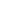 CALL MEETING TO ORDERMeeting called to order at 4:34 pm.ASCERTAINMENT OF QUORUMA majority quorum must be established to hold a bona fide meeting VP Abad, Senator Anguiano, Senator Escalante, Senator Makrai.CORRECTIONS TO THE MINUTES        The Senate will discuss and correct minutes from previous meetings.The Senate will consider any corrections to the minutes from the meetings held on November 16, 2022 Senator Escalante moved to approve, Senator Anguiano seconded.PUBLIC COMMENTThis segment of the meeting is reserved for persons desiring to address the Senate on any matter of concern that is not stated on the agenda. A time limit of three (3) minutes per speaker and fifteen (15) minutes per topic shall be observed. The law does not permit any action to be taken, nor extended discussion of any items not on the agenda. The Senate may briefly respond to statements made or questions posed, however, for further information, please contact the BCSGA Vice President for the item of discussion to be placed on a future agenda. (Brown Act §54954.3)                 a.  Advisor Nicole Alvarez - Elections Commision EstablishmentAdvisor Alvares: Elections prep will begin around February. President Barraj will be selecting 5 people to join the Elections Commision , any SGA members who will not be running for an elected position. Elected positions include President, Vice President, Director of Student Organizations, KCCD Student Trustee, and Senators. Please send me an email before December 16th if you are interested.Advisor Ayala: You could look in the COBRA to find out the exact responsibilities of the Elections Commission and the process. There’s a chair, a marketing role, administration role, as well as being present in the twelve workshops we hold. receipt of correspondence to the senate The Senate will receive communications addressed to the Senate and refer each to the appropriate committee. The Senate may make changes to committee assignments.                      a.  Letter of Resignation of  Ritik Kumar for the position of  Senator-At-Large                         b.  Letter of Resignation of Hunter Moore for the  position of  Senator -At-Large                      c.  Letter of Resignation of Brenda Abad for the position of Vice President  REPORTS OF THE ASSOCIATION The chair shall recognize any officer of the association, including the BCSGA Advisor, to offer a report on official activities since the previous meeting and make any summary announcements deemed necessary for no longer than three minutes, save the advisor, who has infinite time. Skipped to agenda item 8.Vice PresidentVP Makrai: Excited to work with you all as VP.SenatorsSenator Anguiano: I will be more present on campus next semester, I attended BC Southwest, but I will be taking classes here on campus. Senator Escalante: I’m proud to have worked with you, Brenda.	Advisor Ayala: Find time to set up a transition meeting, and time for one-on-one. Please continue checking in on each other. Recruit new senators. Start planting seeds now, for our next SGA session. We are doing student evaluations this week and next week, please submit if you are in a paid position. Will do one-on-ones with all SGA members the two weeks before spring semester. KCCD SGA retreat on campus on January 11, start thinking of workshop ideas. Hard closure begins Dec 17th, and we will be back January 3rd. Social media will continue to run, but Jan 3rd to 17th is a good time to work on projects. I will be out in February for about a month for paternal leave. Start looking through the COBRA for any edits as we try to keep it updated every few years, just for verbage or if you’d like to add anything.REPORTS FROM EXECUTIVE OFFICER  The Chair shall recognize the Executive Officers and Departments to report for no longer than three minutes on the activities since the previous meeting.Office of the PresidentPresident Barraj: Attended AIQ, and OSL is 75% good. At The college council, enrollment went up.Department of Student OrganizationsDirector Ball: This Friday’s ICC meeting has been moved to this coming Wednesday at 12.Department of Student ActivitiesDirector Urias: Aids symposium went really well. We also discussed how to assess an overdose and how to use Narcan. Next week will be destress week, we’ll be giving out hot chocolate on the 5th-6th.Manager Landon: Will be trying to finalize welcome week ideas before we leave for break, please send  ideas if you have any and would like to be a part of it.Department of FinanceDirector Guzman: Attended a meeting on Monday, went over state budget analysis. There isn’t much information yet on potential impact due to recession state revenues for 2022-23, but revenue from 2021-22 may compensate for the cuts we will have to take this year.Department of Legislative AffairsNothing to report.Department of Public RelationsNothing to report.Department of Secretary	Secretary Landon: Advisor Ayala and I are discussing making a sheet for logins.	Advisor Ayala: We want to keep track of your passwords in case you don’t remember your logins. So keep it on your binder, or on a document.KCCD Student Trustee	Nothing.       8.    ELECTION OR APPOINTMENTS OF ASSOCIATION OFFICERSThe Senate will consider the following nominations for an Association Office. When the Senate has concluded its deliberations, the Senate may approve the nomination, reject the nomination, or take no action upon the nomination. The Senate will consider the names nominated to the Association Office. The Senate may consider the character, professional competence, physical or mental health, or other matters permissible under Brown Act during consideration of this item. Under Brown Act, the meeting may not be closed. Election/Appointment of Maram Makrai for the position of Vice PresidentSenator Makrai: I’ve been in SGA for about a year now, and I’ve learned a lot from being present for two semesters worth of meeting, especially from Chair, former VP, Abad herself.Director Grewal: Looking at the former VP, what will you reflect on and try to apply going into the future?
	Senator Makrai: VP Abad is amazing at resolving issues, and reaching out to her Senators. It’s difficult to assume that sort of leadership role so I admire her for that. I hope to maintain that kind of communication with my Senate body as well. Advisor Ayala: Do you feel prepared, and if not, how will you prepare yourself?Senator Makrai: I think I feel prepared for the general role, but chairing a meeting for the first time will be scary. I just need to get past that initial fear, I think.Advisor Ayala: What do you feel most prepared to do, and least prepared to do?
	Senator Makrai: I feel most prepared to hold the meetings since I’m used to the structure of it. Least prepared, I think staying on top of everyone and resolving issues from within, as I mentioned VP Abad has been really good at that.         9.    OATH OF OFFICEThe Parliamentarian (or Vice President, if absent) shall administer the oath of office for all newly appointed positions or elected officers.                   a.    Oath of Office of Maram Makrai for the position of Vice President.		Went back to agenda item 6.         10.  REPORTS FROM THE PARTICIPATORY GOVERNANCE COMMITTEESThe Chair shall recognize the officer of each participatory governance committee to report for no longer than three minutes on the committee’s activities since the previous meeting.Accreditation & Institutional Quality CommitteeAssessment CommitteeBookstore CommitteeBudget CommitteeCollege CouncilCommencement CommitteeCurriculum CommitteeDistrict BudgetDistrict ConsultationEqual Opportunity & Diversity Advisory Council (EODAC)Enrollment CommitteeFacilities & Sustainability CommitteeInformation Services & Instructional Technology (ISIT)Program Review CommitteeSafety Advisory CommitteeProfessional DevelopmentLost quorum at 5:42 pm.       11.     NEW BUSINESS         Items listed have not already been discussed and thus are considered for Senate considerationDISCUSSION: Study Jam       12.      ANNOUNCEMENTSThe Chair shall recognize in turn BCSGA Officers requesting the floor for a period not to exceed one minute.                       a.    Participatory Committees        13.    ADJOURNMENT	Meeting adjourned at 5:42 pm.Wednesday, November 30, 20224:30-6:00pmBCSGA Boardroom, Campus Center and ZoomMeeting Zoomlink: https://cccconfer.zoom.us/j/96504179517?pwd=NFMrVmVIU2V6eHdrWExtamJHYldzdz09 Meeting Zoomlink: https://cccconfer.zoom.us/j/96504179517?pwd=NFMrVmVIU2V6eHdrWExtamJHYldzdz09 Meeting Zoomlink: https://cccconfer.zoom.us/j/96504179517?pwd=NFMrVmVIU2V6eHdrWExtamJHYldzdz09 